Exhibitor Registration 2022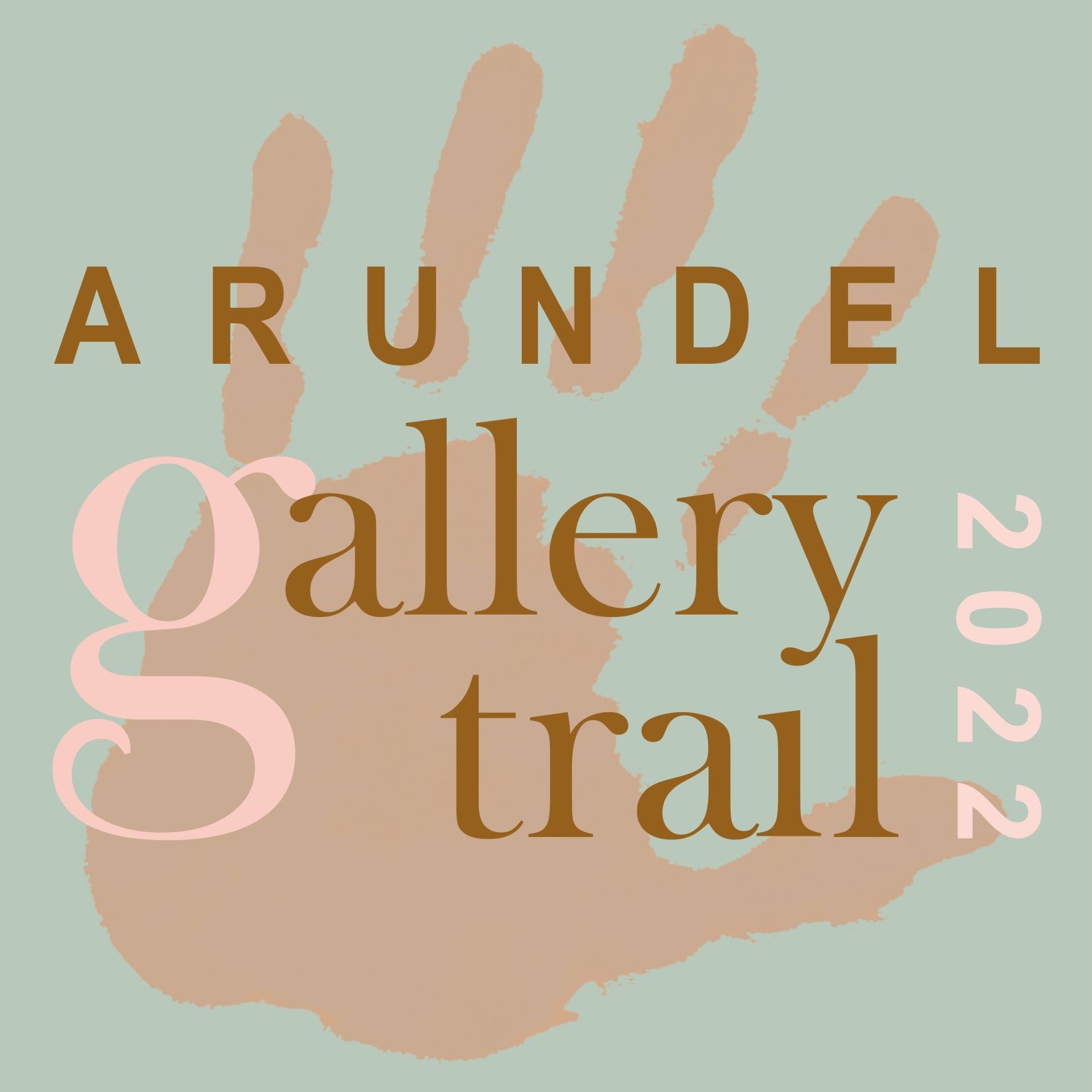 Submit your registration by Friday 1st April 2022*Important* - Incomplete forms cannot be accepted. Artist/Group Name …Venue Address with post code …Would you like to have the accessibility icon (disabled access) shown next to your venue listing? - Yes / NoVenue opening hours will be 12 noon to 5pm [minimum] Arundel Festival dates: Saturday 20 to Monday 29 AugustType of Work - please circle all applicablePainting	Sculpture	Photography	Ceramics	Prints	Jewellery Other (please specify)...Please submit 4 images no smaller than 1 MB One of which in square format for the guideand a separate studio shot of you at workFees/Payment£75 - Individual Artist even if sharing a venue with others (non-refundable)£250 -  Group Fee for societies and galleries (non-refundable)BACS transfer to Arundel Gallery Trail - Sort Code 60-01-18 a/c 67457746Or cheque payable to Arundel Gallery Trail and returned to 54 Tarrant Street, BN18 9DNYour Contact DetailsEmail ...	Website …Instagram …	Facebook …Mobile...	Other...Covid Regulation ComplianceWe are required to participate in NHS Test and Trace at each Trail Venue.By signing this Registration form you are agreeing that your venue will display a QR code and also will have a sign-in sheet available should visitors prefer.All other Covid regulations in force at the time of the exhibition must be adhered to.Sign and Date …Return to - info@arundelgallerytrail.co.uk or 54 Tarrant Street, Arundel BN18 9DN